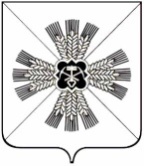 КЕМЕРОВСКАЯ ОБЛАСТЬ           ПРОМЫШЛЕННОВСКИЙ МУНИЦИПАЛЬНЫЙ РАЙОНАДМИНИСТРАЦИЯ       ТАРАСОВСКОГО СЕЛЬСКОГО ПОСЕЛЕНИЯ ПОСТАНОВЛЕНИЕот «19» сентября 2017г. №29с.ТарасовоОб утверждении плана мероприятий по подготовке к безопасному пропуску ледохода и паводковых вод в 2018 годуВ соответствии с законом Кемеровской области от 02.11.1998 №50-ОЗ «О защите населения и территории Кемеровской области от чрезвычайных ситуаций природного и техногенного характера», в целях организации безаварийного пропуска ледохода и паводковых вод в 2018 году на территории Тарасовского сельского поселения:1. Утвердить прилагаемый План мероприятий по подготовке к безопасному пропуску ледохода и паводковых вод в 2018 году.2. Настоящее постановление подлежит обнародованию на информационном стенде администрации поселения и размещению на официальном сайте администрации Промышленновского муниципального района в информационно-телекоммуникационной сети «Интернет» на странице Тарасовского сельского поселения (http://admprom.ru/Тарасовское - сельское - поселение/.3. Контроль за исполнением настоящего постановления возложить на руководителя организационно-распорядительного органа Н.А. Гончарову.4. Настоящее постановление вступает в силу со дня подписания.                 Глава Тарасовского сельского поселения                                        В.Г. ЛангУтвержденпостановлением администрации Тарасовского сельскогопоселенияот 29.09.2017 №29План мероприятий по подготовке к безопасному пропуску ледохода и паводковых вод в 2018 году                      ГлаваТарасовского сельского поселения                                               В.Г. Ланг№п/пМероприятиеСрокОтветственный1.Вырубка древесно-кустарниковой растительности, уборка мусора из русел рек и по берегам водных объектовдо 29.09.2017г.Глава поселения В.Г. Ланг2.Проверка состояния гидротехнических сооружений с составлением соответствующих актовдо 29.09.2017г.Руководитель организационно – распорядительного органа Н.А. Гончарова3.Спуск воды в гидротехнических сооружений до безопасного уровнядо 29.09.2017г.Руководитель организационно – распорядительного органа Н.А. Гончарова4.Проведение разъяснительных работ с населением о необходимости очистки кюветов, водопропускных трубдо 29.09.2017г.Руководитель организационно – распорядительного органа Н.А. Гончарова6.Очистка кюветов, канав, очистка и консервация на зимний период водопропускных трубдо 15.10.2017г.Руководитель организационно – распорядительного органа Н.А. Гончарова7.Определение мест для размещения скота, попадающего в зону возможного затопленияфевраль 2018г.Глава поселенияВ.Г. Ланг8.Определение мест организации пунктов временного размещения населения на территориях, подверженных подтоплениюфевраль 2018г.Глава поселенияВ.Г. Ланг9.Вскрытие дорогфевраль-март 2018г.Глава поселенияВ.Г. Ланг10.Направление письменных уведомлений жителям попадающим в зону возможного затопления о необходимости страхования жилых домов и имуществамарт 2018г.Ведущий специалист сельского поселенияН.А. Полякова13.Вскрытие канав, кюветов, водопропускных трубмарт 2018г.Глава поселенияВ.Г. Ланг14.Проведение разъяснительных работ с населением о необходимости вскрытия водопропускных труб, канав, кюветовмарт 2018г.Ведущий специалист сельского поселенияН.А. Полякова